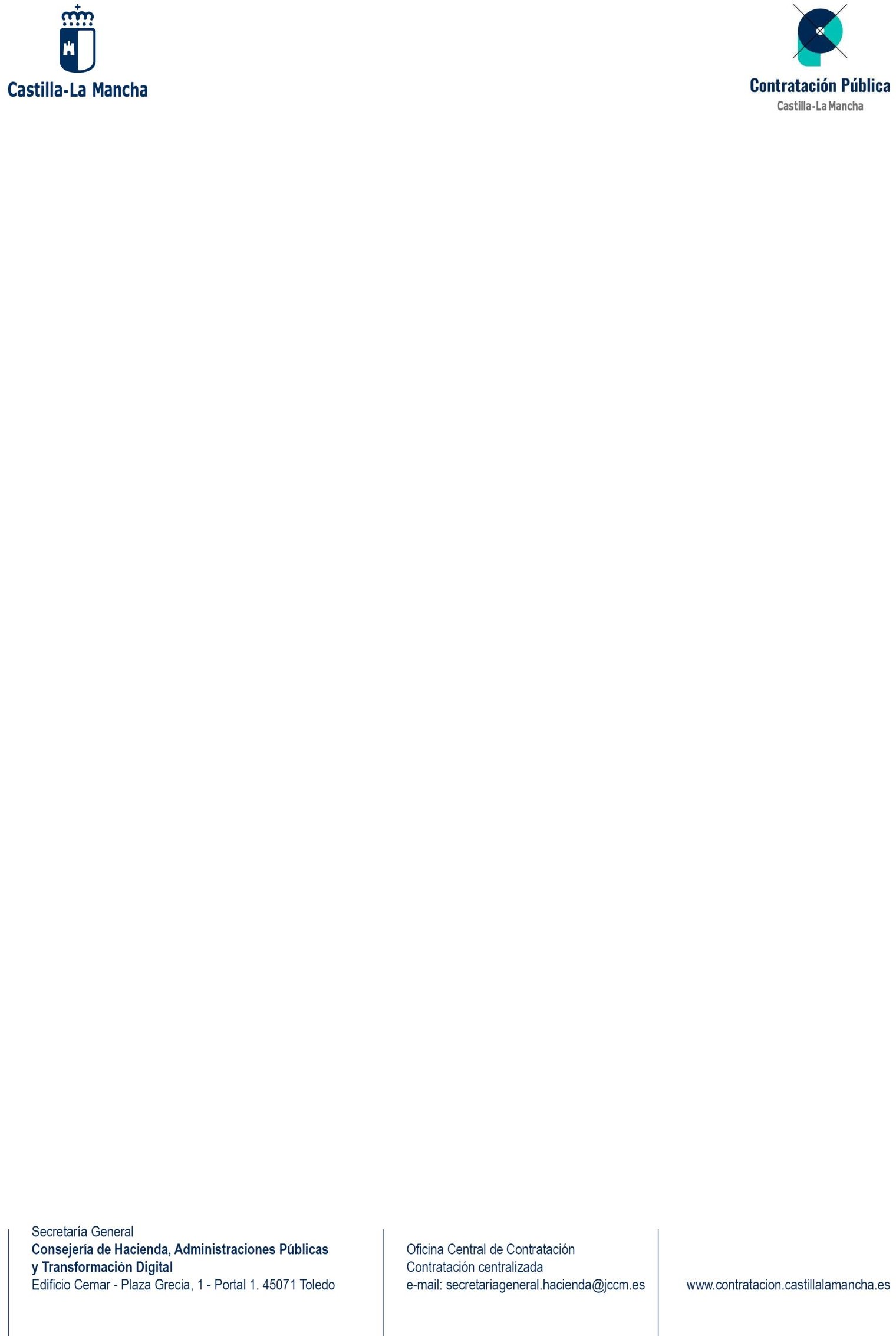 ANEXOSANEXO 1. MODELO DE DECLARACIÓN DE AUSENCIA DE CONFLICTO DE INTERESES (DACI) DE LOS PARTICIPANTES EN EL PROCEDIMIENTO DE CONTRATACIÓN Y MODELO DE CONFIRMACIÓN DE AUSENCIA DE CONFLICTO DE INTERÉSDECLARACIÓN DE AUSENCIA DE CONFLICTO DE INTERÉSExpediente de contratación: ………………………………………..D/Dª	con DNIComo partícipe en el procedimiento de contratación arriba referenciado, en calidad de, y al objeto de garantizar la imparcialidad en el citado procedimiento, DECLARO:Primero.	Estar informado/a de lo siguiente:Que el artículo 61.3 «Conflicto de intereses», del Reglamento (UE, Euratom) n.º 2018/1046 del Parlamento Europeo y del Consejo, de 18 de julio (Reglamento financiero de la UE) establece que «existirá conflicto de intereses cuando el ejercicio imparcial y objetivo de las funciones se vea comprometido por razones familiares, afectivas, de afinidad política o nacional, de interés económico o por cualquier motivo directo o indirecto de interés personal.»Que el artículo 64 «Lucha contra la corrupción y prevención de los conflictos de intereses» de la Ley 9/2017, de 8 de noviembre, de Contratos del Sector Público, define el conflicto de interés como «cualquier situación en la que el personal al servicio del órgano de contratación, que además participe en el desarrollo del procedimiento de licitación o pueda influir en el resultado del mismo, tenga directa o indirectamente un interés financiero, económico o personal que pudiera parecer que compromete su imparcialidad e independencia en el contexto del procedimiento de licitación»Que el apartado 3 de la Disposición Adicional centésima décima segunda de la Ley 31/2022, de 23 de diciembre, de Presupuestos Generales del Estado para 2023, establece que «El análisis sistemático y automatizado del riesgo de conflicto de interés resulta de aplicación al personal empleado público y resto de personal al servicio dePágina 27 de 38entidades decisoras, ejecutoras e instrumentales que participen, de forma individual o mediante su pertenencia a órganos colegiados, en los procedimientos descritos de adjudicación de contratos».Que el apartado 4 de la citada disposición adicional centésima décima segunda establece que:- «A través de la herramienta informática se analizarán las posibles relaciones familiares o vinculaciones societarias, directas o indirectas, en las que se pueda dar un interés personal o económico susceptible de provocar un conflicto de interés, entre las personas a las que se refiere el apartado anterior y los participantes en cada procedimiento».– «Para la identificación de las relaciones o vinculaciones la herramienta contendrá, entre otros, los datos de titularidad real de las personas jurídicas a las que se refiere el artículo 22.2.d).iii) del Reglamento (UE) n.º 2021/241, de 12 febrero, obrantes en las bases de datos de la Agencia Estatal de Administración Tributaria y los obtenidos a través de los convenios suscritos con los Colegios de Notarios y Registradores».Segundo. Que, en el momento de la firma de esta declaración y a la luz de la información obrante en su poder, no me encuentro incurso/a en ninguna situación que pueda calificarse de conflicto de interés, en los términos previstos en el apartado cuatro de la disposición adicional centésima décima segunda, que pueda afectar al procedimiento de licitación.Tercero. Que me comprometo a poner en conocimiento del órgano de contratación, sin dilación, cualquier situación de conflicto de intereses que pudiera conocer y producirse en cualquier momento del procedimiento en curso.Cuarto. Conozco que, una declaración de ausencia de conflicto de intereses que se demuestre que sea falsa, acarreará las consecuencias disciplinarias/administrativas/judiciales que establezca la normativa de aplicación.Firmado digitalmentePágina 28 de 38CONFIRMACIÓN DE AUSENCIA DE CONFLICTO DE INTERÉSExpediente de contratación: ………………………………………..D/Dª	con DNIComo partícipe en el procedimiento de contratación arriba referenciado, en calidad de, y al objeto de garantizar la imparcialidad en el citado procedimiento, DECLARO:Una vez realizado el análisis de riesgo de existencia de conflicto de interés a través de la herramienta informática MINERVA, en los términos establecido en la Orden HFP/55/2023, de 24 de enero, relativa al análisis sistemático del riesgo de conflicto de interés en los procedimientos que ejecutan el Plan de Recuperación, Transformación y Resiliencia, dictada en aplicación de la disposición adicional centésima décima segunda de la Ley 31/2022, de 23 de diciembre, de Presupuestos Generales del Estado para el año 2023, y habiendo sido detectada una bandera roja consistente en (descripción de la bandera roja, con la relación de solicitantes respecto de los cuales se ha detectado la misma) me reitero en que no existe ninguna situación que pueda suponer un conflicto de interés que comprometa mi actuación objetiva en el procedimiento.Firmado digitalmentePágina 29 de 38ANEXO 2. MODELO DE DECLARACIÓN DE AUSENCIA DE CONFLICTO DE INTERESES (DACI) DE LA CONTRATISTAD/Dª	con DNIEn nombre propioEn representación de la empresa en calidad de (Márquese lo que proceda)Contratista del contrato que tiene por objeto      , expediente n.º :   ; contrato que constituye una actuación necesaria para la consecución de los objetivos definidos en el PRTR, en el componente, medida (reforma o inversión) y, en su caso, submedida, que se indican a continuación:Componente:Medida:Submedida (en su caso):DECLARO BAJO MI RESPONSABILIDAD:Primero. Estar informado/a de lo siguiente:Que el artículo 61.3 «Conflicto de intereses», del Reglamento (UE, Euratom) n.º 2018/1046 del Parlamento Europeo y del Consejo, de 18 de julio (Reglamento financiero de la UE) establece que «existirá conflicto de intereses cuando el ejercicio imparcial y objetivo de las funciones se vea comprometido por razones familiares, afectivas, de afinidad política o nacional, de interés económico o por cualquier motivo directo o indirecto de interés personal.»Que el artículo 64 «Lucha contra la corrupción y prevención de los conflictos de intereses» de la Ley 9/2017, de 8 de noviembre, de Contratos del Sector Público, tiene el fin de evitar cualquier distorsión de la competencia y garantizar la transparencia en el procedimiento y asegurar la igualdad de trato a todas las candidatas y licitadoras.Segundo. Que no me encuentro incurso/a en ninguna situación que pueda calificarse de conflicto de intereses de las indicadas en el artículo 61.3 del Reglamento Financiero de la UE.Página 30 de 38Tercero. Que me comprometo a poner en conocimiento del órgano de contratación, sin dilación, cualquier situación de conflicto de intereses que dé o pudiera dar lugar a dicho escenario, con posterioridad a la firma de la presente declaración.Cuarto. Conozco que, una declaración de ausencia de conflicto de intereses que se demuestre que sea falsa, acarreará las consecuencias disciplinarias/administrativas/judiciales que establezca la normativa de aplicación.Firmado digitalmentePágina 31 de 38ANEXO 3. MODELO DE DECLARACIÓN DE LA CONTRATISTA DE CESIÓN Y TRATAMIENTO DE DATOS EN RELACIÓN CON LA EJECUCIÓN DE ACTUACIONES DEL PRTRD/Dª	con DNIEn nombre propioEn representación de la empresa en calidad de (Márquese lo que proceda)Contratista del contrato que tiene por objeto      , expediente n.º :   ; contrato que constituye una actuación necesaria para la consecución de los objetivos definidos en el PRTR, en el componente, medida (reforma o inversión) y, en su caso, submedida, que se indican a continuación:Componente:Medida:Submedida (en su caso):DECLARO BAJO MI RESPONSABILIDAD: Que la empresa a la que represento conoce la normativa que es de aplicación, en particular los siguientes apartados del artículo 22, del Reglamento (UE) n.º 2021/241 del Parlamento Europeo y del Consejo, de 12 de febrero de 2021, por el que se establece el Mecanismo de Recuperación y Resiliencia:La letra d) del apartado 2: «recabar, a efectos de auditoría y control del uso de fondos en relación con las medidas destinadas a la ejecución de reformas y proyectos de inversión en el marco del PRTR, en un formato electrónico que permita realizar búsquedas y en una base de datos única, las categorías armonizadas de datos siguientes:El nombre del perceptor final de los fondos;el nombre de la contratista y de la subcontratista, cuando el perceptor final de los fondos sea un poder adjudicador de conformidad con el Derecho de la Unión o nacional en materia de contratación pública;Página 32 de 38los nombres, apellidos y fechas de nacimiento de los titulares reales del perceptor de los fondos o de la contratista, según se define en el artículo 3, punto 6, de la Directiva (UE) 2015/849 del Parlamento Europeo y del Consejo (26);una lista de medidas para la ejecución de reformas y proyectos de inversión en el marco del PRTR, junto con el importe total de la financiación pública de dichas medidas y que indique la cuantía de los fondos desembolsados en el marco del Mecanismo y de otros fondos de la Unión».Apartado 3: «Los datos personales mencionados en el apartado 2, letra d), del presente artículo solo serán tratados por los Estados miembros y por la Comisión a los efectos y duración de la correspondiente auditoría de la aprobación de la gestión presupuestaria y de los procedimientos de control relacionados con la utilización de los fondos relacionados con la aplicación de los acuerdos a que se refieren los artículos 15, apartado 2, y 23, apartado 1. En el marco del procedimiento de aprobación de la gestión de la Comisión, de conformidad con el artículo 319 del TFUE, el Mecanismo estará sujeto a la presentación de informes en el marco de la información financiera y de rendición de cuentas integrada a que se refiere el artículo 247 del Reglamento Financiero y, en particular, por separado, en el informe anual de gestión y rendimiento».Conforme al marco jurídico expuesto, manifiesto acceder a la cesión y tratamiento de los datos con los fines expresamente relacionados en los artículos citados.Firmado digitalmentePágina 33 de 38ANEXO 4. MODELO DE DECLARACIÓN DE LA CONTRATISTA DE COMPROMISO EN RELACIÓN CON LA EJECUCIÓN DE ACTUACIONES DEL PRTRD/Dª	con DNIEn nombre propioEn representación de la empresa	en calidad deContratista del contrato que tiene por objeto       , expediente nº :   ; contrato que constituye una actuación necesaria para la consecución de los objetivos definidos en el PRTR, en el componente, medida (reforma o inversión) y, en su caso, submedida, que se indican a continuación:Componente:Medida:Submedida (en su caso):DECLARO BAJO MI RESPONSABILIDAD:Que la entidad a la que represento se compromete con los estándares más exigentes en relación con el cumplimiento de las normas jurídicas, éticas y morales, adoptando las medidas necesarias para prevenir y detectar el fraude, la corrupción y los conflictos de interés, comunicando en su caso a las autoridades que proceda los incumplimientos observados.Adicionalmente, atendiendo al contenido del PRTR, me comprometo a respetar los principios de economía circular en la ejecución de las actuaciones llevadas a cabo en el marco de dicho Plan, y manifiesto que no incurro en doble financiación y que, en su caso, no me consta riesgo de incompatibilidad con el régimen de ayudas de Estado.Firmado digitalmentePágina 34 de 38ANEXO 5. MODELO DE DECLARACIÓN DE LA CONTRATISTA DE COMPROMISO EN RELACIÓN CON EL CUMPLIMIENTO DEL PRINCIPIO DE «NO CAUSAR PERJUICIO SIGNIFICATIVO» A LOS SEIS OBJETIVOS MEDIOAMBIENTALES EN EL SENTIDO DEL ARTÍCULO 17 DEL REGLAMENTO (UE) n.º 2020/852.D/Dª	con DNIEn nombre propioEn representación de la empresa	en calidad deContratista del contrato que tiene por objeto       , expediente nº :   ; contrato que constituye una actuación necesaria para la consecución de los objetivos definidos en el PRTR, en el componente, medida (reforma o inversión) y, en su caso, submedida, que se indican a continuación:Componente:Medida:Submedida (en su caso):DECLARO BAJO MI RESPONSABILIDAD:Que las actividades a desarrollar en el curso de la ejecución del contrato no ocasionan un perjuicio significativo a los siguientes objetivos medioambientales, según el artículo 17 del Reglamento (UE) n.º 2020/852 relativo al establecimiento de un marco para facilitar las inversiones sostenibles mediante la implantación de un sistema de clasificación (o «taxonomía») de las actividades económicas medioambientalmente sostenibles:Mitigación del cambio climático.Adaptación al cambio climático.Uso sostenible y protección de los recursos hídricos y marinos.Economía circular, incluidos la prevención y el reciclado de residuos.Prevención y control de la contaminación a la atmósfera, el agua o el suelo.Protección y restauración de la biodiversidad y los ecosistemas.Las actividades se adecúan, en su caso, a las características y condiciones fijadas paraPágina 35 de 38la medida y submedida de la Componente y reflejadas en el PRTR.Las actividades que se desarrollan en el contrato cumplirán la normativa medioambiental vigente que resulte de aplicación.Las actividades que se desarrollan no están excluidas para su financiación por el Plan conforme a la Guía técnica sobre la aplicación del principio de «no causar un perjuicio significativo» en virtud del Reglamento relativo al Mecanismo de Recuperación y Resiliencia (2021/C 58/01)32, a la Propuesta de Decisión de Ejecución del Consejo relativa a la aprobación de la evaluación del PRTR y a su correspondiente Anexo.Construcción de refinerías de crudo, centrales térmicas de carbón y proyectos que impliquen la extracción de petróleo o gas natural, debido al perjuicio al objetivo de mitigación del cambio climático.Actividades relacionadas con los combustibles fósiles, incluida la utilización ulterior de los mismos, excepto los proyectos relacionados con la generación de electricidad y/o calor utilizando gas natural, así como con la infraestructura de transporte y distribución conexa, que cumplan las condiciones establecidas en el Anexo III de la Guía Técnica de la Comisión Europea.Actividades y activos en el marco del régimen de comercio de derechos de emisión de la UE (RCDE) en relación con las cuales se prevea que las emisiones de gases de efecto invernadero que van a provocar no se situarán por debajo de los parámetros de referencia pertinentes. Cuando se prevea que las emisiones de gases de efecto invernadero provocadas por la actividad subvencionada no van a ser significativamente inferiores a los parámetros de referencia, deberá facilitarse una explicación motivada al respecto.Compensación de los costes indirectos del RCDE.Actividades relacionadas con vertederos de residuos e incineradoras, esta exclusión no se aplica a las acciones en plantas dedicadas exclusivamente al tratamiento de residuos peligrosos no reciclables, ni en las plantas existentes, cuando dichas acciones tengan por objeto aumentar la eficiencia energética, capturar los gases de escape para su almacenamiento o utilización, o recuperar materiales de las cenizas de incineración, siempre que tales acciones no conlleven un aumento de la capacidad de tratamiento de residuos de las plantasPágina 36 de 38o a una prolongación de su vida útil; estos pormenores deberán justificarse documentalmente para cada planta.Actividades relacionadas con plantas de tratamiento mecánico-biológico, esta exclusión no se aplica a las acciones en plantas de tratamiento mecánico- biológico existentes, cuando dichas acciones tengan por objeto aumentar su eficiencia energética o su reacondicionamiento para operaciones de reciclaje de residuos separados, como el compostaje y la digestión anaerobia de biorresiduos, siempre que tales acciones no conlleven un aumento de la capacidad de tratamiento de residuos de las plantas o a una prolongación de su vida útil; estos pormenores deberán justificarse documentalmente para cada planta.Actividades en las que la eliminación a largo plazo de residuos pueda causar daños al medio ambiente.Las actividades que se desarrollan no causan efectos directos sobre el medioambiente, ni efectos indirectos primarios en todo su ciclo de vida, entendiendo como tales aquéllos que pudieran materializarse tras su finalización, una vez realizada la actividad.Firmado digitalmentePágina 37 de 38ANEXO 6. MODELO DE DECLARACIÓN RESPONSABLE DE LA CONTRATISTA PARA PROTEGER LOS INTERESES FINANCIEROS DE LA UNIÓND/Dª	con DNIEn nombre propioEn representación de la empresa en calidad de (Márquese lo que proceda)Contratista del contrato que tiene por objeto      , expediente n.º :   ; contrato que constituye una actuación necesaria para la consecución de los objetivos definidos en el PRTR, en el componente, medida (reforma o inversión) y, en su caso, submedida, que se indican a continuación:Componente:Medida:Submedida (en su caso):Autorizo expresamente a la Comisión, a la OLAF, al Tribunal de Cuentas y, cuando proceda, a la Fiscalía Europea a ejercitar los derechos que les reconoce el artículo 129, apartado 1, del Reglamento FinancieroMe comprometo a conservar los documentos de conformidad con el artículo 132 del Reglamento Financiero.Firmado digitalmentePágina 38 de 38